事業名内　　　　　　容被害者支援事業１　電話相談活動　　２　面接相談活動３　直接的支援　※　令和３年度に比べ、電話相談件数４９件減、面接相談２件増、直接的支援９件　　　増であった。支援員育成事業１　中級（継続）研修・事例検討会の開催　　被害者支援事業員を対象とした中級研修（継続研修）・事例検討会については、新型コロナウイルス感染防止対策における行動制限が緩和されたことから、対面形式・Zoomアプリによるオンライン形式を併用したハイブリッド形式で実施した。実施結果については、次表のとおりである。２　質の向上研修及び全国研修・外部研修　　質の向上研修が２年ぶりに対面形式で開催され、支援事業員が参加した。秋期全国研修については対面及びオンラインにて開催されたことから、当センター支援事業員も対面及びオンラインにて参加した。外部研修については、原則オンラインにて参加した。実施結果については、次表のとおりである。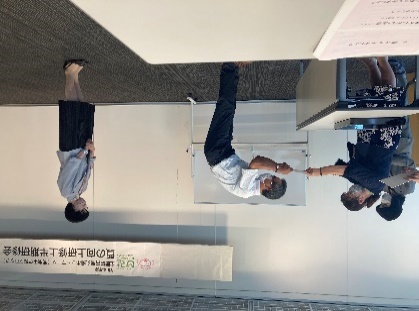 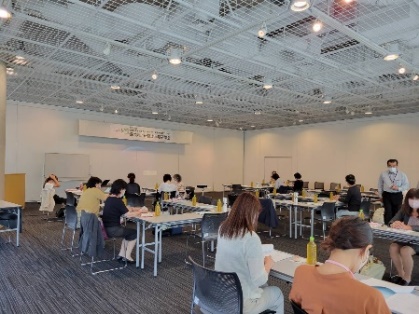 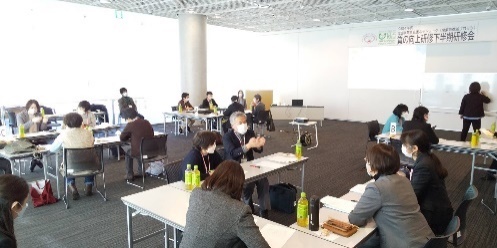 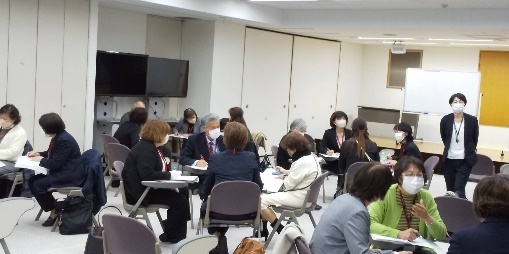 広報啓発事業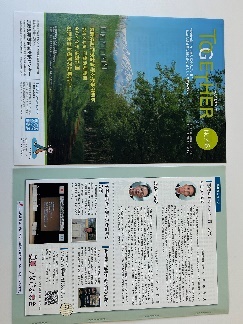 １　広報・啓発活動(1) 機関紙の発行○機関紙 （TOGETHER）№46号　3,000部赤い羽根共同募金の配分金で作成賛助会員、自治体、警察機関、関係企業等に配布(2) 公共交通機関活用による広報　　○バス停留所（松本・諏訪・箕輪・南箕輪・伊那・　　　　駒ヶ根・飯田エリア）１７ヶ所、伊那バス所有地　　広報掲示板の１ヶ所にポスター掲示。　　○長野ぐるりん号車内（県庁バス停より山王小学校バス停間）での車内CM放送を実施　(3) 啓発グッズによる広報〇不織布マスク、メモ帳、ポケットティッシュ、ありがとうカードを製作。賛助会員、寄付金贈呈者、自治体、警察関係各所、関係企業等に配布○バックパネル、のぼり旗を製作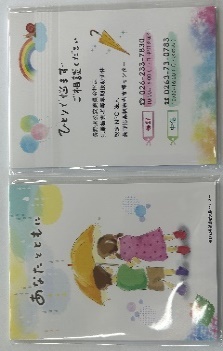 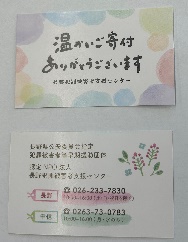 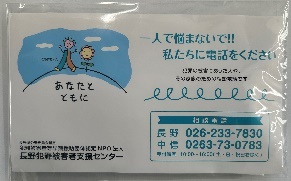 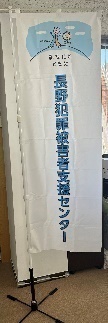 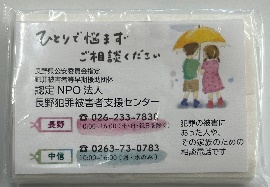 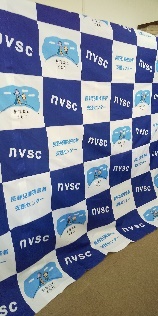 (4) 広報媒体による広報　SBCラジオレギュラースポットCM放映期間：令和４年４月20日～令和４年８月１７日	　　　　　毎月第３水曜日　１１：２５～放送(5) 犯罪被害者等支援講演会を長野県警察等と共催で開催（７月１２日）　　　日時：７月１２日　１４：５０～１５：５０　　　場所：ホテル国際２１　２階「芙蓉」　　　講師：清泉女学院大学教授　長野犯罪被害者支援センター副理事長　　　　　　岡本　かおり　氏清泉女学院大学教授（当センター副理事長）岡本かおり氏（公認心理師・臨床心理士）を講師に招き、「二次被害とは　～回復の促進に向けて～」についての講義を受講した。集合形式として開催したところ、関係機関、県、自治体関係者ら　約１６０名が参加した。講演会の開催状況については、新聞等で報道された。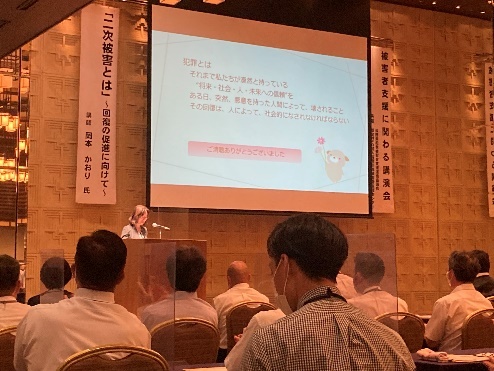 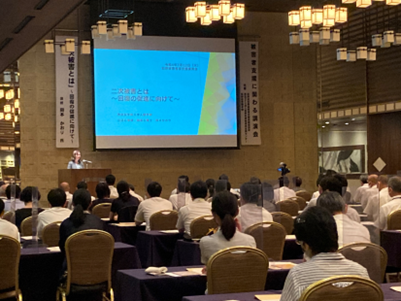 ２　犯罪被害者週間(1)  長野県庁における広報啓発活動（１１月１０日）長野県庁入口広場において県警が開催している音楽隊コンサートに合わせ、犯罪被害者週間及びホンデリングに関するチラシと啓発グッズを配布した。(2)  安曇野市役所ホンデリングデー（１１月２４日）      安曇野市役所、安曇野警察署、安曇野保護司会、松本人権擁護委員協議会の協         力を得て、安曇野市役所１階ロビーにおいて、ホンデリングデーを開催した。               ホンデリングの集荷のほか、リユースによる募金活動、犯罪被害者ご遺族の手       記パネル展示も行った。         また、安曇野市役所では１１月２４日～令和５年１月３１日までの間、人権共      生課窓口においてホンデリング受付をしていただいた。集荷冊数：古本・DVD・CD　３，１８８ 冊　書き損じはがき　２１９枚リユースによる募金額　　　　４，３３４円  (3)  アリオ上田店における啓発チラシ配布等（１１月２４日） 上田警察署、上田市役所の協力を得て、アリオ上田店出入口において、犯罪被　　   害者週間及びホンデリングに関するチラシや啓発グッズを配布した。  (4)  長野駅におけるチラシ等の配布（１１月２５日）        長野県警察本部犯罪被害者支援室、鉄道警察隊の協力を得て、長野駅善光寺口　 　において、犯罪被害者週間及びホンデリングに関するチラシや啓発グッズを配布　　　　　　 　した。  (5)  長野県庁ホンデリングプロジェクト（１１月２５日）        長野県警察本部犯罪被害者支援室、長野県人権・男女共同参画課の協力を得て　　　　　 県庁１階ロビーにおいて、ホンデリングプロジェクトを実施した。        また、ホンデリングの集荷のほか、募金活動、犯罪被害者ご遺族によるパネル　 展示も行った。集荷冊数：１８１冊　　　募金額：７，０３２円 (6)　辰野町ホンデリングデー開催（１１月２６日）         辰野町、伊那警察署の協力を得て、辰野町役場１階ロビーにおいて、ホンデリ           ングデーを開催し、ホンデリングの集荷のほか、リユース、犯罪被害者ご遺族の     手記パネル展示も行った。     　集荷冊数：古本・DVD・CD ５９２冊　    書き損じはがき １４４枚 　    リユースによる募金額  １，３０５円 (7)  千曲警察署ホンデリング＆リユースデー開催（１２月１日）       千曲警察署、プロバスケットボール信州ブレイブウォーリアーズの協力を得て         千曲警察署ロビーにおいてホンデリングによる集荷のほか、リユース及び犯罪被   害者遺族の手記パネル展示を行った。       また、信州ブレイブウォーリアーズの元選手で長野県人権大使を務める齋藤崇人      さんにホンデリング受付を行っていただいた。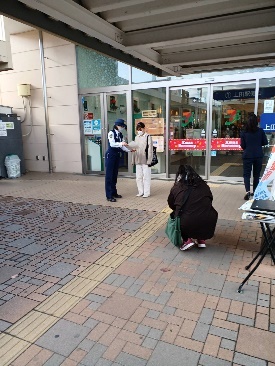 　　　集荷冊数：古本・DVD・CD １，９１４冊　　　リユースによる募金額  １０，６４４円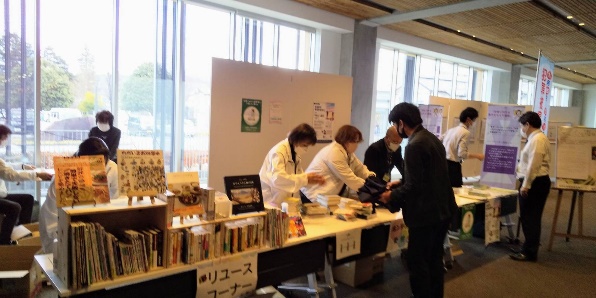 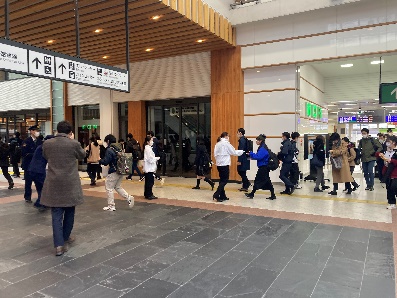 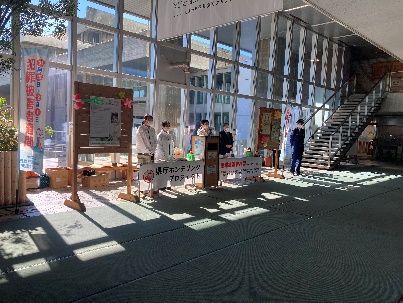 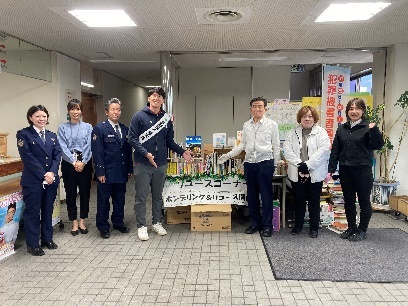 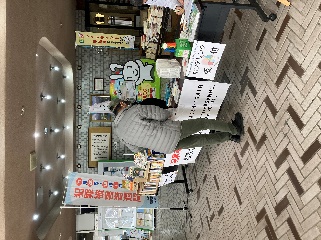 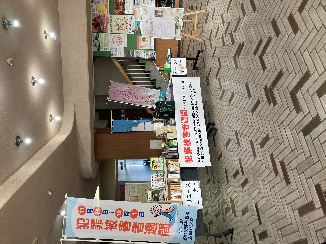 ３　関係機関への派遣 運営に関する事業１　運営に関する会議(1) 総会、理事会の開催○通常総会　　　令和４年度通常総会を文書審議にて実施した。○理事会　　　令和４年４月２８日、１２月１５日　オンラインにて計2回実施した。各種会議（集合及びオンライン）２　財政基盤強化のための活動寄付型自販機の設置【新規設置】・三光産業株式会社長野工場（佐久市）１台（令和４年１１月～）　令和５年３月３１日現在　３１か所  ５４台設置賛助会員等からの賛助会費、寄付金令和４年度賛助会員数【個人賛助会員】２０９１名【法人賛助会員】８９団体令和３年度と比較して、個人賛助会員は１６８名減、法人賛助会員は２０団体増であった。寄付金の受領〇　損保ジャパンからの寄付金受領　　令和５年２月２日、損害保険ジャパン㈱長野支店様より、ドライブレコー　　ダー特約の加入数に応じた寄付金及びホンデリングのための古書を寄贈して　いただいた。〇　ファイトマネーの寄付金受領　　令和元年度より当センターにファイトマネーを寄附いただいている松本Ａ　ＣＥボクシングジム所属二葉恒輝選手（松本警察署警察官）から、令和４年　度は、合計１８７，６００円を寄付していただいた。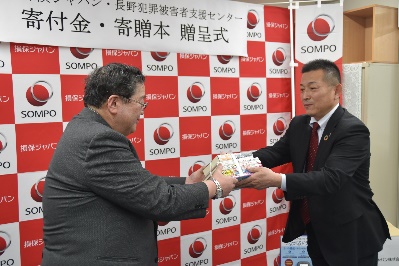 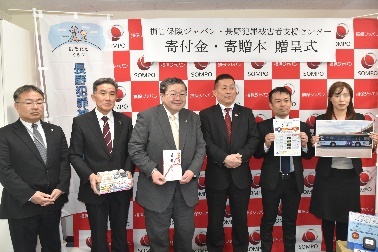 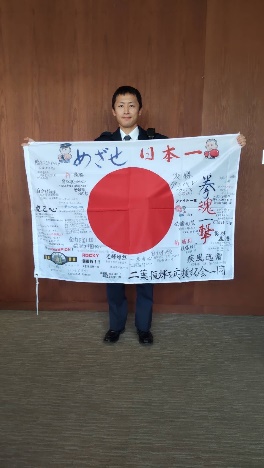 ３　その他〇感謝状の贈呈　　・被害者支援活動への長年の功労を称え、小澤惠子相談員に対して長野県警察本部長・長野犯罪被害者支援センター理事長名による感謝状が贈呈された。・令和４年１０月１４日、東京都千代田区イイノホールで開催された「全国犯罪被害者支援フォーラム２０２２」において、当センター元理事であった日置勇二氏に犯罪被害者支援活動等に関し、多大な協力支援があったとして、全国被害者支援ネットワーク理事長名による感謝状が贈呈された。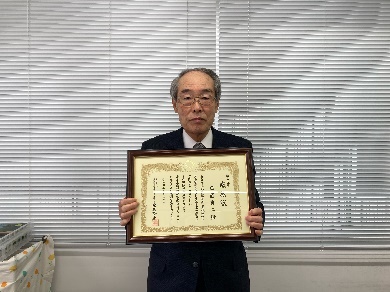 